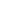 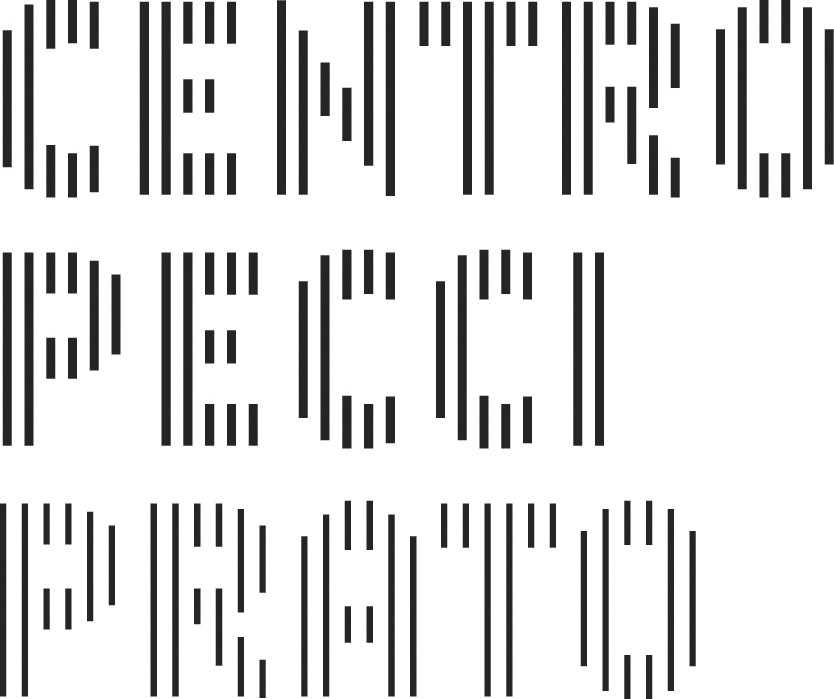 ALLEGATO AIl presente  allegato A è  formato da tre partiDomanda contributo firmata dal legale rappresentanteScheda progetto Dichiarazione sostitutivaDomanda contributo In caso di esenzione indicare il riferimento nnormativo__________________________________________________In caso di pagamento dell’imposta di bollo indicare gli estremi del pagamento (es: numero identificativo marca da bollo) o altra modalità con cui si è assolto l’obbligo______________________________________________FACT\Centro PecciViale della Repubblica 277, 59100 Prato, ItaliaOggetto: Bando TOSCANAINCONTEMPORANEA 2020CHIEDEIl sostegno finanziario per la realizzazione del progetto denominato…………………………………presentato a valere sul presente bando, coerentemente con quanto previsto dall’apposita scheda di progetto, nonché nell’ulteriore documentazione allegata a corredo della medesima.A tal fine ..l.. sottoscritt..., consapevole delle sanzioni penali a cui può andare incontro in caso di false attestazione e dichiarazioni mendaci, sotto la propria responsabilità ai sensi e per gli effetti degli artt. 46, 47 e 76 del D.P.R. 445/2000   DICHIARA- di accettare senza riserve i termini, le condizioni e le prescrizioni contenute nel bando e negli allegati che ne formano parte integrante, impegnandosi a rispettarle;-di autorizzare, fin da ora, FACT\Centro Pecci ad effettuare tutte le indagini tecniche ed amministrative dagli stessi ritenute necessarie sia in fase di istruttoria che dopo l’eventuale concessione del finanziamento richiesto e l’erogazione a saldo dello stesso anche con acquisizioni di documentazioni pertinenti e aggiuntive.- che il progetto presenta le caratteristiche previste dagli artt. 1 e 2 del bando;SI IMPEGNA INOLTRE- a presentare la rendicontazione complessiva del progetto, di cui all’art. 9 del bando,  nei tempi stabiliti dallo stesso;- a utilizzare il contributo per le finalità in ordine alle quali è stato concesso; ALLEGA LA SEGUENTE DOCUMENTAZIONE Atto costitutivo o Statuto per tutti i soggetti privati senza scopo di lucro;Copia di un documento di riconoscimento in corso di validità del legale rappresentante;Copia dell’atto di procura o altro documento, nel caso in cui la persona che appone la firma non sia il legale rappresentante, in forza del quale il soggetto medesimo sia legittimato ad impegnare l’Ente di appartenenza verso l’esterno;DICHIARA INFINE1) di aver letto l'informativa ex art. 13 Regolamento UE n. 679/2016 “Regolamento Generale sulla protezione dei dati” di cui all’art. 12 del bando e che i dati personali raccolti saranno trattati, anche con strumenti informatici, esclusivamente nell'ambito del procedimento per il quale la presente dichiarazione viene resa;
2) di prestare il proprio consenso al trattamento dei dati personali, contenuti nella presente domanda e nei relativi allegati, per i fini sopra indicati;3) che tutti i dati e le informazioni ivi contenute, sono corrispondenti al vero.Luogo e data, …………………….Timbro e firma …………………………………… Scheda Progetto ToscanainContemporanea2020DICHIARAZIONE SOSTITUTIVA(Artt. 46 e 47 del D.P.R. 445 del 28 dicembre 2000)Il sottoscritto______________________________________, nato a________________________ il__________________ residente a ________________________________ (Prov. di ______) Via/Piazza _________________________________________nella sua qualità di ____________________________in riferimento alla richiesta di un contributo finalizzato alla realizzazione di _____________________________________________________________________________________________________consapevole delle sanzioni penali, nel caso di dichiarazioni mendaci, di formazione o uso di atti falsi, richiamate dall’art. 76 del D.P.R. 445 del 28/12/ 2000,DICHIARAdi essere in possesso della qualità di legale rappresentante del soggetto di seguito indicato:_____________________________________ con sede legale a _____________________ Via/Piazza _________________________________________ codice fiscale ____________________________DICHIARA INOLTREche l’imposta sul valore aggiunto relativa alle spese sostenute ai fini della liquidazione del contributo di cui sopra è:    □ DETRAIBILE in maniera integrale    □ NON DETRAIBILE        a) in quanto non viene svolta attività soggetta ad IVA;        b) in quanto viene svolta attività esente da IVA ex art. 10 DPR 633/72;        c) altro da specificare ..........................................................................    □ PARZIALMENTE DETRAIBILE        in quanto viene svolta sia attività soggetta ad IVA in regime ordinario         che attività esente. Specificare le percentuali di detraibilità:   ……………………..Luogo, ____________(data)                                     Timbro e firma_________________________________Attestazione pagamento imposta di bollo € 16,00…l… sottoscritt… ……………………………………, nat… a ……………………… (Prov.____) il …/…/…… e residente a ……………………………………… (prov….) CAP…….. in Via/Piazza …………………………………….. n. ……… in qualità di ◻ legale rappresentante dell’Ente……………………………………………◻ autorizzato a rappresentare legalmente l’Ente ……………………………………………con sede legale in …………………………………………….. prov …… CAP ……… in Via/Piazza …………………………………………………… n.___, tel …………………..,  fax …………………… e-mail ………………………………………. indirizzo posta certificata …………...………………………che è ◻ ente titolare del progetto denominato: ……………………………………Soggetto proponente Soggetto proponente Soggetto proponente Soggetto proponente Soggetto proponente Soggetto proponente Soggetto proponente Soggetto proponente Soggetto proponente Soggetto proponente Soggetto proponente Soggetto proponente Soggetto proponente Soggetto proponente Soggetto proponente Soggetto proponente Soggetto proponente Soggetto proponente Soggetto proponente Soggetto proponente Soggetto proponente Soggetto proponente DenominazioneDenominazioneDenominazioneDenominazioneDenominazioneDenominazioneDenominazioneDenominazioneDenominazioneDenominazioneDenominazioneDenominazioneDenominazioneDenominazioneDenominazioneDenominazioneDenominazioneDenominazioneDenominazioneDenominazioneDenominazioneDenominazioneSede legaleSede legaleSede legaleSede legaleSede legaleSede legaleSede legaleSede legaleSede legaleSede legaleSede legaleSede legaleSede legaleSede legaleSede legaleSede legaleVia / PiazzaN° civ.N° civ.CAPComuneProvinciaProvinciaProvinciaTelefono fissoTelefono fissoTelefono mobileTelefono mobileTelefono mobileTelefono mobileTelefono mobileTelefono mobileTelefono mobileE-mailSito internetSito internetSito internetSito internetSito internetIndirizzo PEC posta elettronica certificataLegale rappresentanteLegale rappresentanteLegale rappresentanteLegale rappresentanteLegale rappresentanteLegale rappresentanteLegale rappresentanteLegale rappresentanteLegale rappresentanteLegale rappresentanteLegale rappresentanteLegale rappresentanteLegale rappresentanteLegale rappresentanteLegale rappresentanteLegale rappresentanteCognomeCognomeNomeNomeNomeNomeNomeTelefono fissoTelefono fissoTelefono mobileTelefono mobileTelefono mobileTelefono mobileTelefono mobileTelefono mobileTelefono mobileE-mailE-mailReferente del progettoReferente del progettoReferente del progettoReferente del progettoReferente del progettoReferente del progettoReferente del progettoReferente del progettoReferente del progettoReferente del progettoReferente del progettoReferente del progettoReferente del progettoReferente del progettoReferente del progettoReferente del progettoCognomeCognomeNomeNomeNomeNomeNomeTelefono fissoTelefono fissoTelefono mobileTelefono mobileTelefono mobileTelefono mobileTelefono mobileTelefono mobileTelefono mobileE-mailE-mailPRESENTAZIONE DEL SOGGETTO PROPONENTE (max 500 caratteri spazi esclusi)- descrivere sinteticamente gli ambiti di competenza - illustrare sinteticamente le attività svolte nell’ambito della progettazione, attuazione, gestione e promozione di eventi culturali con particolare riferimento all'ambito delle arti visive contemporanee- descrivere sinteticamente gli ambiti di competenza - illustrare sinteticamente le attività svolte nell’ambito della progettazione, attuazione, gestione e promozione di eventi culturali con particolare riferimento all'ambito delle arti visive contemporaneeCollaborazioni  (max 500 caratteri spazi esclusi)Collaborazioni  (max 500 caratteri spazi esclusi)-Indicare i soggetti/istituzioni che aderiscono al progetto e che contribuiscono a vario titolo alla sua realizzazione. -descrivere la modalità con cui si sviluppa la collaborazioneDESCRIZIONE DEL PROGETTO (max. 5000 caratteri)tipologie di attività (segnare con una X una delle tre tipologie previste dal bando al punto 2) 1 aggiornamento strumenti       2 produzione artistica     3 comunicazione Abstract del progetto (max 1000 caratteri) obiettivianalisi del contesto territorialemodalità di intervento responsabile scientifico del progetto (cv sintetico)Attivitàcome definite nella sezione descrittiva del progettoAttivitàcome definite nella sezione descrittiva del progettoAttivitàcome definite nella sezione descrittiva del progettoAttivitàcome definite nella sezione descrittiva del progettoAttivitàcome definite nella sezione descrittiva del progettoTitoloSoggetto che realizza l’attività e ne sostiene il costo - realizzatore CostoFinanziamento Tipologia di spesa Spese del personale dipendente (misura max 30%)Spese per consulenzeSpese per serviziRimborsi speseSpese per acquisto di materiali di consumo Diritti d’autorePremiQuote associative (misura max 5%)Spese generali (misura max 10%)CRONOPROGRAMMACRONOPROGRAMMACRONOPROGRAMMACRONOPROGRAMMACRONOPROGRAMMACRONOPROGRAMMACRONOPROGRAMMACRONOPROGRAMMAdescrizione delle attivitàGiugnoLuglioAgostoSettembreOttobreNovembreTOTALEfinanziamento richiestoDati bancari Beneficiario del contributo Dati bancari Beneficiario del contributo Dati bancari Beneficiario del contributo Beneficiariocod. fisc/p. ivagirofondo su contabilità speciale/IBAN